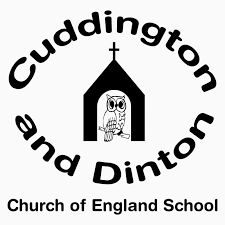 Date set:26/03/21 for test: 23/04/21 Year 5 Spellings: Convert nouns or adjectives into verbs using the suffix -ify amplify amplify solidify solidify signify signify falsify falsify glorify glorify notify notify testify testify purify purify intensify intensify classify classify foreign forty 